ГАННІВСЬКИЙ ЛІЦЕЙПЕТРІВСЬКОЇ СЕЛИЩНОЇ РАДИ ОЛЕКСАНДРІЙСЬКОГО РАЙОНУКІРОВОГРАДСЬКОЇ ОБЛАСТІНАКАЗ31.08.2023                                                                                                                        № 99с. ГаннівкаПро організацію харчування учнів у 2023/2024 навчальному роціЗ метою забезпечення  харчування учнівНАКАЗУЮ:1. Призначити відповідальною за організацію харчування дітей у Ганнівському ліцеї заступнику директора з навчально-виховної роботи ОСАДЧЕНКО Н.М., у Володимирівській філії Ганнівського ліцею заступнику завідувача з навчально-виховної роботи ПОГОРЄЛУ Т.М., у Іскрівської філії Ганнівського ліцею педагога-організатора ЮРЧЕНКО М.А.: 2. Відповідальним за харчування ОСАДЧЕНКО Н.М., ПОГОРЄЛІЙ Т.М., ЮРЧЕНКО М.А.:1) забезпечувати неухильне дотримання законодавчих та нормативно–правових документів щодо організації харчування;2) забезпечити виконання посадових обов’язків працівниками, які відповідають за організацію харчування;3) контролювати дотримання затвердженого меню;4) контролювати дотримання порядку організації прийому, зберігання продуктів харчування та продовольчої сировини, технологічного процесу приготування їжі у закладі;5) не допускати прийом продуктів харчування, продукції до закладу без супровідних документів, які засвідчують їхнє походження та якість;6) здійснювати щоденний адміністративний контроль за виконанням функціональних обов’язків працівниками, відповідальними за організацію харчування дітей у закладі щодо приготування страв, виконанням норм харчування;7) здійснювати контроль за станом фінансової звітності щодо харчування дітей у закладі;8) своєчасно інформувати відділ освіти про випадки, які пов’язані з недоліками в організації харчування дітей, про випадки харчових отруєнь;9) довести цей наказ до відома педагогічних працівників у вересні на нараді при директорові (завідувачу);10) здійснювати постійний контроль за санітарно-гігієнічним режимом харчоблоку, їдальні та проходженням обов’язкових медичних оглядів і дотриманням особистої гігієни працівниками, які забезпечують організацію харчування;11) постійно здійснювати профілактичні заходи щодо попередження спалахів гострих кишкових інфекцій і харчових отруєнь.3. Завідувачам господарством ХУДИК О.О., ЦЕНДРІ Я.Є. та комірнику ЯРЕМЧУК І.М.:1) організувати з 04.09.2023 харчування дітей в закладі згідно меню;2) узгодити двотижневе меню з головним лікарем райСЕС до 02.09.2023 року;3) забезпечити харчування дітей;4) забезпечити безперебійне постачання необхідних продуктів харчування;5) оформляти та своєчасно подавати до бухгалтерії ліцею звіти по харчуванню щомісяця;6) забезпечити виконання норм харчування, неухильне дотримання нормативно - правових документів щодо організації харчування ;7) проводити перевірку роботи плит, побутових холодильників, водонагрівачів. Своєчасно усувати виявлені недоліки;8) контролювати постійне забезпечення їдальні достатньою кількістю посуду, миючими і дезинфікуючими засобами, прибиральним інвентарем;9) забезпечити безперебійне водопостачання їдальні.4. Класним керівникам постійно вести:1) контроль за додержанням дітьми правил особистої гігієни;2) облік дітей та вчасно повідомляти про наявність учнів особу, відповідальну за організацію харчування. 2. Контроль за виконанням даного наказу покласти на заступника директора з навчально-виховної роботи Ганнівського ліцею СОЛОМКУ Т.В., завідувача Володимирівської філії Ганнівського ліцею МІЩЕНКО М. І., на заступника завідувача Іскрівської філії Ганнівського ліцею БАРАНЬКО Т.ВДиректор школи                                                                                       Ольга КАНІВЕЦЬЗ наказом ознайомлені:                                                                            Оксана ХУДИК                                                                                                                    Наталія ОСАДЧЕНКО                                                                                                                    Тетяна СОЛОМКА                                                                                                                     Марина МІЩЕНКО                                                                                                                     Яким ЦЕНДРА                                                                                                                    Тетяна ПОГОРЄЛА                                                                                                                    Тетяна БАРАНЬКО                                                                                                                    Ірина ЯРЕМЧУК                                                                                                                   Мирослава ЮРЧЕНКО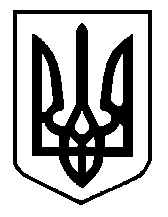 